Smlouva ozajištění pobytu Smluvní stranyĚ Cesta přírodou s.r.o., Stromkovice 66,512 43,Jablobec nad Jizerou,lČ:109 26 26 194 zastoupená Jakubem Novákem, jednatelem společnosti, dále jen dodavatel Základní škola J.Á.Komenského ,Komenského 1534 289 22,Lysá nad Labem, lč:61632244 zastoupená Mgr.MartinouOndruškovou ,ředitelkou školy, dále jen odběratel uzavírají následující smlouvu: Dodavatel se zavazuje zajistit pro odběratele pobyt v termínu 27.5-31.5..2024 v horské 1. chatě Vejpalka, ve Stromkovicích 66, 512 43 Stromkovicích. Pobytu se zúčastní cca 40 žáků a cca 3 dospělé osoby. Na každých 10 platících žáků 2. bude mít 1 dospělý pobyt a stravu zdrarma. Dodavatel zajistí dětem ubytování ve zděné budově, která lze v případě potřeby vytápět. 3. Dodavatel poskytne stravu formou plné penze (tj. jídlo 5x denně: snídaně,přesnídávka 4. oběd, svačina,večeře) a celodenně jim zajistí pitný režim. Prvním jídlem v den zahájení pobytu bude oběd, posledním jídlem v den ukončení pobytu bude snídaně a balíček na cestu.. 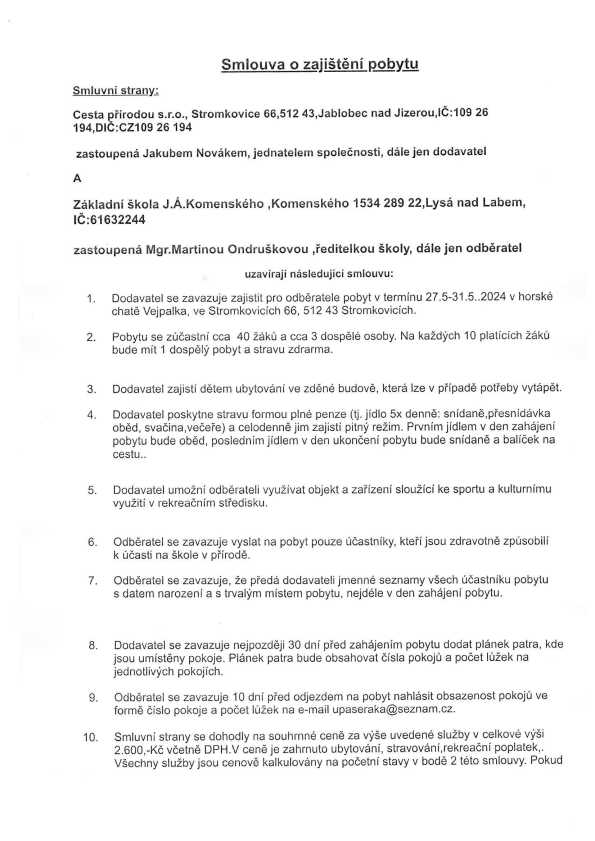 Dodavatel umožníodběrateli využívat objekt a zařízení sloužící ke sportu a kulturnímu 5. využití v rekreačním středisku. Odběratel se zavazuje vyslat na pobyt pouze účastníky, kteří jsou zdravotně způsobilí 6. k účasti na škole v přírodě. Odběratel se zavazuje, že předá dodavateli jmenné seznamy všech účastníku pobytu 7. s datem narozenía s trvalým místem pobytu, nejdéle v den zahájení pobytu. Dodavatel se zavazuje nejpozději 30 dní před zahájením pobytu dodat plánek patra, kde 8. jsou umístěny pokoje. Plánek patra bude obsahovat čísla pokojů a počet lůžek na jednotlivých pokojích. Odběratel se zavazuje 10 dní před odjezdem na pobyt nahlásit obsazenost pokojů ve 9. formě číslo pokoje a počet lůžek na e-mail upaseraka@seznam.cz. Smluvní strany se dohodly na souhrnné ceně za výšeuvedené služby v celkové výši 10. 2.600,-Kč včetně DPH.V ceněje zahrnuto ubytování, stravování,rekreační poplatek,. Všechny služby jsou cenověkalkulovány na početní stavy v bodě 2 této smlouvy. Pokudse platící dítě nezúčastní pobytu v celé své délce, náleží mu za každý celý pobytový den paušální částka 200,-Kč 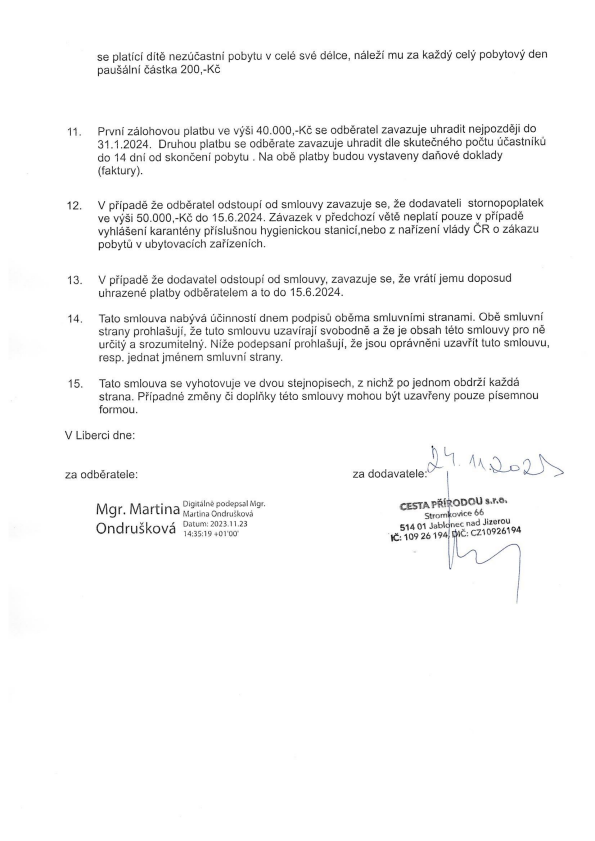 První zálohovou platbu ve výši 40.000,-Kč se odběratel zavazuje uhradit nejpozději do 11. 31 . 1.2024. Druhou platbu se odběrate zavazuje uhradit dle skutečného počtu účastníků do 14 dní od skončení pobytu . Na obě platby budou vystaveny daňové doklady (faktury). V případě že odběratel odstoupí od smlouvy zavazuje se, že dodavateli stornopoplatek 12. ve výši 50.000,-Kč do 15.6.2024. Závazek v předchozí větě neplatí pouze v případě vyhlášení karantény příslušnou hygienickou stanicí,nebo z nařízení vlády ČR o zákazu pobytů v ubytovacích zařízeních. V případě že dodavatel odstoupí od smlouvy, zavazuje se, že vrátí jemu doposud 13. uhrazené platby odběratelem ato do 15.6.2024. Tato smlouva nabývá účinností dnem podpisů oběma smluvními stranami. Obě smluvní 14. strany prohlašují, že tuto smlouvu uzavírají svobodně a že je obsah této smlouvy pro ně určitý a srozumitelný. Níže podepsaní prohlašují, že jsou oprávněni uzavřít tuto smlouvu, resp. jednat jménem smluvní strany. Tato smlouva se vyhotovuje ve dvou stejnopisech, z nichž po jednom obdrží každá 15. strana. Případné změny či doplňky této smlouvy mohou být uzavřeny pouze písemnou formou. V Liberci dne: za odběratele: Digitálně podepsal Mgr. Mgr. Martina Martina Ondrušková ' Datum: 2023.11.23 Ondruškova +01 '00' )h za dodavatele: na-D2JS CESTAPŔÍODOU Strom ovice 66 514 Ol Jabl nec nad Jizerou 109 26 194 CZ10926194